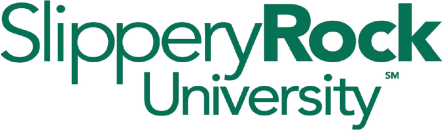 Office of Grants, Research and Sponsored ProgramsProposal Development Travel Fund ReportName:       						Department:       Destination:       					Travel Dates:        to      Purpose:	  Meet with program officer	  Attend proposal preparation workshop	  Other (please specify)      Proposed Funding Agency:       Outcomes of travel:Signature:  ___________________________________		Date:       Please send this form to the Office of Grants, Research and Sponsored Programs, 302 Old Main, and attach the travel expense voucher to be processed for reimbursement.           